RENCANA PELAKSANAAN PEMBELAJARAN (RPP)        Lamongan,     September  2023        Dosen Pengampu Matakuliah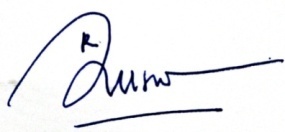         Ir. Ruswaji.,M.M.RENCANA PELAKSANAAN PEMBELAJARAN (RPP)        Lamongan,      September 2023        Dosen Pengampu Matakuliah        Ir. Ruswaji.,M.M.RENCANA PELAKSANAAN PEMBELAJARAN (RPP)        Lamongan,    September 2023        Dosen Pengampu Matakuliah        Ir. Ruswaji.,M.MRENCANA PELAKSANAAN PEMBELAJARAN (RPP)        Lamongan,     September 2023        Dosen Pengampu Matakuliah        Ir. Ruswaji.,M.MRENCANA PELAKSANAAN PEMBELAJARAN (RPP)        Lamongan,     September 2023        Dosen Pengampu Matakuliah        Ir. Ruswaji.,M.MRENCANA PELAKSANAAN PEMBELAJARAN (RPP)        Lamongan,    September 2023        Dosen Pengampu Matakuliah        Ir. Ruswaji.,M.M.RENCANA PELAKSANAAN PEMBELAJARAN (RPP)        Lamongan,     September 2023        Dosen Pengampu Matakuliah        Ir. Ruswaji.,M.MRENCANA PELAKSANAAN PEMBELAJARAN (RPP)        Lamongan,     September 2023        Dosen Pengampu Matakuliah        Ir. Ruswaji.,M.MRENCANA PELAKSANAAN PEMBELAJARAN (RPP)        Lamongan,     September 2023        Dosen Pengampu Matakuliah        Ir. Ruswaji.,M.M.RENCANA PELAKSANAAN PEMBELAJARAN (RPP)        Lamongan,    September 2023        Dosen Pengampu Matakuliah        Ir. Ruswaji.,M.M.RENCANA PELAKSANAAN PEMBELAJARAN (RPP)        Lamongan,     September 2023        Dosen Pengampu Matakuliah        Ir. Ruswaji.,M.M.Capaian Pembelajaran	:Memahami dan menerapkan praktek perbankan yang meliputi teori dan konsep dasar serta praktek perbankan antara lain Menjelaskan tentang tugas, wewenang dan etika bisnis bank, produk-produk bank baik simpanan maupun pinjaman,  tugas-tugas front office bank, Menghitung besarnya kebutuhan kredit dari nasabah, Menyusun call report dan mempresentasikan, Menyusun proposal kredit nasabah dan mempresentasikan serta Menyusun rencana strategis pemasaran perbankan.Kemampuan Akhir yang direncanakan:Menjelaskan tentang tugas, wewenang dan etika bisnis bankAlokasi Waktu:3 x 50 menitIndikator	:Pengertian dan Ruang Lingkup  Overview tugas, wewenang dan etika bisnis bank;    Materi Pokok	:Pengertian dan Ruang Lingkup  Overview tugas, wewenang dan etika bisnis bank;Langkah Kegiatan:Langkah PembelajaranMetodeWaktuSumber/Media/AlatKegiatan PendahuluanDosen menyampaikan silabus dan kontrak kuliahDosen menyampaikan pentingnya perkuliahan ini Dosen menyampaikan indikator yang akan dicapaiMahasiswa mencermati penjelasan yang diberikan dosen tentang strategi pembelajaranCeramah dan Tanya jawab25’Power point,RPS dan kontrak kuliahKegiatan IntiMenjelaskan tentang sub-sub pokok bahasan Pengertian dan Ruang Lingkup  Overview tugas, wewenang dan etika bisnis bank. Memberi kesempatan pada mahasiswa untuk bertanya tentang hal-hal yang belum jelasSalah satu Mahasiswa diminta untuk menjelaskan kembali tentang Pengertian dan Ruang Lingkup  Overview tugas, wewenang dan etika bisnis bank           dalam bidang ekonomi dan Bisnis.Dosen memberi penguatan tentang Pengertian dan Ruang Lingkup  Overview tugas, wewenang dan etika bisnis bank           dalam bidang ekonomi dan Bisnis Diskusi, ceramah  dan pemberian tugas110’Power point, papan tulis dan modulKegiatan PenutupMahasiswa merefleksikan kembali apa yang telah dipelajari hari ini.Mahasiswa diminta membaca buku-buku tentang Pengertian dan Ruang Lingkup  Overview tugas, wewenang dan etika bisnis bank dalam bidang ekonomi dan Bisnis dan mencocokkan dengan apa yang telah dipelajari hari ini.Mahasiswa diminta untuk membaca kembali bahan perkuliahan tentang Pengertian dan Ruang Lingkup  Overview tugas, wewenang dan etika bisnis bank dalam bidang ekonomi dan Bisnis Ceramah15’Capaian Pembelajaran	:Memahami dan menerapkan praktek perbankan yang meliputi teori dan konsep dasar serta praktek perbankan antara lain Menjelaskan tentang tugas, wewenang dan etika bisnis bank, produk-produk bank baik simpanan maupun pinjaman,  tugas-tugas front office bank, Menghitung besarnya kebutuhan kredit dari nasabah, Menyusun call report dan mempresentasikan, Menyusun proposal kredit nasabah dan mempresentasikan serta Menyusun rencana strategis pemasaran perbankan.Memahami dan menerapkan praktek perbankan yang meliputi teori dan konsep dasar serta praktek perbankan antara lain Menjelaskan tentang tugas, wewenang dan etika bisnis bank, produk-produk bank baik simpanan maupun pinjaman,  tugas-tugas front office bank, Menghitung besarnya kebutuhan kredit dari nasabah, Menyusun call report dan mempresentasikan, Menyusun proposal kredit nasabah dan mempresentasikan serta Menyusun rencana strategis pemasaran perbankan.Memahami dan menerapkan praktek perbankan yang meliputi teori dan konsep dasar serta praktek perbankan antara lain Menjelaskan tentang tugas, wewenang dan etika bisnis bank, produk-produk bank baik simpanan maupun pinjaman,  tugas-tugas front office bank, Menghitung besarnya kebutuhan kredit dari nasabah, Menyusun call report dan mempresentasikan, Menyusun proposal kredit nasabah dan mempresentasikan serta Menyusun rencana strategis pemasaran perbankan.Memahami dan menerapkan praktek perbankan yang meliputi teori dan konsep dasar serta praktek perbankan antara lain Menjelaskan tentang tugas, wewenang dan etika bisnis bank, produk-produk bank baik simpanan maupun pinjaman,  tugas-tugas front office bank, Menghitung besarnya kebutuhan kredit dari nasabah, Menyusun call report dan mempresentasikan, Menyusun proposal kredit nasabah dan mempresentasikan serta Menyusun rencana strategis pemasaran perbankan.Kemampuan Akhir yang direncanakan:Menjelaskan tentang produk-produk simpanan (funding) BankMenjelaskan tentang produk-produk simpanan (funding) BankMenjelaskan tentang produk-produk simpanan (funding) BankMenjelaskan tentang produk-produk simpanan (funding) BankAlokasi Waktu:3 x 50 menit3 x 50 menit3 x 50 menit3 x 50 menitIndikator	:Pengertian Sumber Dana Bank;Dana yang Bersumber dari Bank Itu Sendiri;Dana yang berasal dari Masyarakat Luas;Dana yang Bersumber dari Lembaga Lain;Simpanan Giro;Simpanan Tabungan;Simpanan Deposito.Pengertian Sumber Dana Bank;Dana yang Bersumber dari Bank Itu Sendiri;Dana yang berasal dari Masyarakat Luas;Dana yang Bersumber dari Lembaga Lain;Simpanan Giro;Simpanan Tabungan;Simpanan Deposito.Pengertian Sumber Dana Bank;Dana yang Bersumber dari Bank Itu Sendiri;Dana yang berasal dari Masyarakat Luas;Dana yang Bersumber dari Lembaga Lain;Simpanan Giro;Simpanan Tabungan;Simpanan Deposito.Pengertian Sumber Dana Bank;Dana yang Bersumber dari Bank Itu Sendiri;Dana yang berasal dari Masyarakat Luas;Dana yang Bersumber dari Lembaga Lain;Simpanan Giro;Simpanan Tabungan;Simpanan Deposito.Materi Pokok	:Produk-produk simpanan (Funding)Produk-produk simpanan (Funding)Produk-produk simpanan (Funding)Produk-produk simpanan (Funding)Langkah Kegiatan:Langkah PembelajaranLangkah PembelajaranLangkah PembelajaranMetodeWaktuSumber/Media/AlatKegiatan PendahuluanDosen menyampaikan silabus dan kontrak kuliahDosen menyampaikan pentingnya perkuliahan ini Dosen menyampaikan indikator yang akan dicapaiMahasiswa mencermati penjelasan yang diberikan dosen tentang strategi pembelajaranKegiatan PendahuluanDosen menyampaikan silabus dan kontrak kuliahDosen menyampaikan pentingnya perkuliahan ini Dosen menyampaikan indikator yang akan dicapaiMahasiswa mencermati penjelasan yang diberikan dosen tentang strategi pembelajaranKegiatan PendahuluanDosen menyampaikan silabus dan kontrak kuliahDosen menyampaikan pentingnya perkuliahan ini Dosen menyampaikan indikator yang akan dicapaiMahasiswa mencermati penjelasan yang diberikan dosen tentang strategi pembelajaranCeramah dan Tanya jawab25’Power point,RPS dan kontrak kuliahKegiatan IntiMenjelaskan tentang sub-sub pokok bahasanPengertian Sumber Dana Bank;Dana yang Bersumber dari Bank Itu Sendiri;Dana yang berasal dari Masyarakat Luas;Dana yang Bersumber dari Lembaga Lain;Simpanan Giro;Simpanan Tabungan;Simpanan Deposito.Memberi kesempatan pada mahasiswa untuk bertanya tentang hal-hal yang belum jelasSalah satu Mahasiswa diminta untuk menjelaskan kembali tentang Pengertian Sumber Dana Bank, Dana yang Bersumber dari Bank Itu Sendiri, Dana yang berasal dari Masyarakat Luas, Dana yang Bersumber dari Lembaga Lain, Simpanan Giro, Simpanan Tabungan, Simpanan DepositoDosen memberi penguatan tentang produk-produk simpanan (funding) BankKegiatan IntiMenjelaskan tentang sub-sub pokok bahasanPengertian Sumber Dana Bank;Dana yang Bersumber dari Bank Itu Sendiri;Dana yang berasal dari Masyarakat Luas;Dana yang Bersumber dari Lembaga Lain;Simpanan Giro;Simpanan Tabungan;Simpanan Deposito.Memberi kesempatan pada mahasiswa untuk bertanya tentang hal-hal yang belum jelasSalah satu Mahasiswa diminta untuk menjelaskan kembali tentang Pengertian Sumber Dana Bank, Dana yang Bersumber dari Bank Itu Sendiri, Dana yang berasal dari Masyarakat Luas, Dana yang Bersumber dari Lembaga Lain, Simpanan Giro, Simpanan Tabungan, Simpanan DepositoDosen memberi penguatan tentang produk-produk simpanan (funding) BankKegiatan IntiMenjelaskan tentang sub-sub pokok bahasanPengertian Sumber Dana Bank;Dana yang Bersumber dari Bank Itu Sendiri;Dana yang berasal dari Masyarakat Luas;Dana yang Bersumber dari Lembaga Lain;Simpanan Giro;Simpanan Tabungan;Simpanan Deposito.Memberi kesempatan pada mahasiswa untuk bertanya tentang hal-hal yang belum jelasSalah satu Mahasiswa diminta untuk menjelaskan kembali tentang Pengertian Sumber Dana Bank, Dana yang Bersumber dari Bank Itu Sendiri, Dana yang berasal dari Masyarakat Luas, Dana yang Bersumber dari Lembaga Lain, Simpanan Giro, Simpanan Tabungan, Simpanan DepositoDosen memberi penguatan tentang produk-produk simpanan (funding) BankDiskusi, ceramah , lembar kerja  dan pemberian tugas110’Power point, papan tulis dan modulKegiatan PenutupMahasiswa merefleksikan kembali apa yang telah dipelajari hari ini.Mahasiswa diminta membaca buku-buku tentang produk-produk simpanan (Funding) dan mencocokkan dengan apa yang telah dipelajari hari ini.Mahasiswa diminta untuk membaca kembali bahan perkuliahan tentang produk-produk simpanan (Funding) yang akan digunakan untuk pembelajaran minggu depanKegiatan PenutupMahasiswa merefleksikan kembali apa yang telah dipelajari hari ini.Mahasiswa diminta membaca buku-buku tentang produk-produk simpanan (Funding) dan mencocokkan dengan apa yang telah dipelajari hari ini.Mahasiswa diminta untuk membaca kembali bahan perkuliahan tentang produk-produk simpanan (Funding) yang akan digunakan untuk pembelajaran minggu depanKegiatan PenutupMahasiswa merefleksikan kembali apa yang telah dipelajari hari ini.Mahasiswa diminta membaca buku-buku tentang produk-produk simpanan (Funding) dan mencocokkan dengan apa yang telah dipelajari hari ini.Mahasiswa diminta untuk membaca kembali bahan perkuliahan tentang produk-produk simpanan (Funding) yang akan digunakan untuk pembelajaran minggu depanCeramah15’Capaian Pembelajaran	:Memahami dan menerapkan praktek perbankan yang meliputi teori dan konsep dasar serta praktek perbankan antara lain Menjelaskan tentang tugas, wewenang dan etika bisnis bank, produk-produk bank baik simpanan maupun pinjaman,  tugas-tugas front office bank, Menghitung besarnya kebutuhan kredit dari nasabah, Menyusun call report dan mempresentasikan, Menyusun proposal kredit nasabah dan mempresentasikan serta Menyusun rencana strategis pemasaran perbankan.Memahami dan menerapkan praktek perbankan yang meliputi teori dan konsep dasar serta praktek perbankan antara lain Menjelaskan tentang tugas, wewenang dan etika bisnis bank, produk-produk bank baik simpanan maupun pinjaman,  tugas-tugas front office bank, Menghitung besarnya kebutuhan kredit dari nasabah, Menyusun call report dan mempresentasikan, Menyusun proposal kredit nasabah dan mempresentasikan serta Menyusun rencana strategis pemasaran perbankan.Memahami dan menerapkan praktek perbankan yang meliputi teori dan konsep dasar serta praktek perbankan antara lain Menjelaskan tentang tugas, wewenang dan etika bisnis bank, produk-produk bank baik simpanan maupun pinjaman,  tugas-tugas front office bank, Menghitung besarnya kebutuhan kredit dari nasabah, Menyusun call report dan mempresentasikan, Menyusun proposal kredit nasabah dan mempresentasikan serta Menyusun rencana strategis pemasaran perbankan.Memahami dan menerapkan praktek perbankan yang meliputi teori dan konsep dasar serta praktek perbankan antara lain Menjelaskan tentang tugas, wewenang dan etika bisnis bank, produk-produk bank baik simpanan maupun pinjaman,  tugas-tugas front office bank, Menghitung besarnya kebutuhan kredit dari nasabah, Menyusun call report dan mempresentasikan, Menyusun proposal kredit nasabah dan mempresentasikan serta Menyusun rencana strategis pemasaran perbankan.Kemampuan Akhir yang direncanakan:Menjelaskan dan mempraktekan tugas-tugas dan tanggung jawab TellerMenjelaskan dan mempraktekan tugas-tugas dan tanggung jawab TellerMenjelaskan dan mempraktekan tugas-tugas dan tanggung jawab TellerMenjelaskan dan mempraktekan tugas-tugas dan tanggung jawab TellerAlokasi Waktu:3 x 50 menit3 x 50 menit3 x 50 menit3 x 50 menitIndikator	:Pengertian Teller Bank;Fungsi dan Tugas Teller;Syarat Teller Yang Baik Pengertian Teller Bank;Fungsi dan Tugas Teller;Syarat Teller Yang Baik Pengertian Teller Bank;Fungsi dan Tugas Teller;Syarat Teller Yang Baik Pengertian Teller Bank;Fungsi dan Tugas Teller;Syarat Teller Yang Baik Materi Pokok	:Tugas-tugas dan tanggung jawab TellerTugas-tugas dan tanggung jawab TellerTugas-tugas dan tanggung jawab TellerTugas-tugas dan tanggung jawab TellerLangkah Kegiatan:Langkah PembelajaranLangkah PembelajaranLangkah PembelajaranMetodeWaktuSumber/Media/AlatKegiatan PendahuluanDosen menyampaikan silabus dan kontrak kuliah,Dosen menyampaikan pentingnya perkuliahan ini Dosen menyampaikan indikator yang akan dicapaiMahasiswa mencermati penjelasan yang diberikan dosen tentang strategi pembelajaranKegiatan PendahuluanDosen menyampaikan silabus dan kontrak kuliah,Dosen menyampaikan pentingnya perkuliahan ini Dosen menyampaikan indikator yang akan dicapaiMahasiswa mencermati penjelasan yang diberikan dosen tentang strategi pembelajaranKegiatan PendahuluanDosen menyampaikan silabus dan kontrak kuliah,Dosen menyampaikan pentingnya perkuliahan ini Dosen menyampaikan indikator yang akan dicapaiMahasiswa mencermati penjelasan yang diberikan dosen tentang strategi pembelajaranCeramah dan Tanya jawab25’Power point,RPS dan kontrak kuliahKegiatan IntiMenjelaskan tentang sub-sub pokok bahasanPengertian Teller Bank;Fungsi dan Tugas Teller;Syarat Teller Yang BaikMemberi kesempatan pada mahasiswa untuk bertanya tentang hal-hal yang belum jelasSalah satu Mahasiswa diminta untuk menjelaskan kembali tentang Pengertian Teller Bank, Fungsi dan Tugas Teller, Syarat Teller Yang BaikDosen memberi penguatan tentang Tugas-tugas dan tanggung jawab TellerKegiatan IntiMenjelaskan tentang sub-sub pokok bahasanPengertian Teller Bank;Fungsi dan Tugas Teller;Syarat Teller Yang BaikMemberi kesempatan pada mahasiswa untuk bertanya tentang hal-hal yang belum jelasSalah satu Mahasiswa diminta untuk menjelaskan kembali tentang Pengertian Teller Bank, Fungsi dan Tugas Teller, Syarat Teller Yang BaikDosen memberi penguatan tentang Tugas-tugas dan tanggung jawab TellerKegiatan IntiMenjelaskan tentang sub-sub pokok bahasanPengertian Teller Bank;Fungsi dan Tugas Teller;Syarat Teller Yang BaikMemberi kesempatan pada mahasiswa untuk bertanya tentang hal-hal yang belum jelasSalah satu Mahasiswa diminta untuk menjelaskan kembali tentang Pengertian Teller Bank, Fungsi dan Tugas Teller, Syarat Teller Yang BaikDosen memberi penguatan tentang Tugas-tugas dan tanggung jawab TellerDiskusi, ceramah , lembar kerja  dan pemberian tugas110’Power point, papan tulis dan modulKegiatan PenutupMahasiswa merefleksikan kembali apa yang telah dipelajari hari ini.Mahasiswa diminta membaca buku-buku tentang Konsep ketidakpastian manajemen risiko dan mencocokkan dengan apa yang telah dipelajari hari ini.Mahasiswa diminta untuk membaca kembali bahan perkuliahan tentang pengertian Tugas-tugas dan tanggung jawab Teller yang akan digunakan untuk pembelajaran minggu depanKegiatan PenutupMahasiswa merefleksikan kembali apa yang telah dipelajari hari ini.Mahasiswa diminta membaca buku-buku tentang Konsep ketidakpastian manajemen risiko dan mencocokkan dengan apa yang telah dipelajari hari ini.Mahasiswa diminta untuk membaca kembali bahan perkuliahan tentang pengertian Tugas-tugas dan tanggung jawab Teller yang akan digunakan untuk pembelajaran minggu depanKegiatan PenutupMahasiswa merefleksikan kembali apa yang telah dipelajari hari ini.Mahasiswa diminta membaca buku-buku tentang Konsep ketidakpastian manajemen risiko dan mencocokkan dengan apa yang telah dipelajari hari ini.Mahasiswa diminta untuk membaca kembali bahan perkuliahan tentang pengertian Tugas-tugas dan tanggung jawab Teller yang akan digunakan untuk pembelajaran minggu depanCeramah15’Capaian Pembelajaran	:Memahami dan menerapkan praktek perbankan yang meliputi teori dan konsep dasar serta praktek perbankan antara lain Menjelaskan tentang tugas, wewenang dan etika bisnis bank, produk-produk bank baik simpanan maupun pinjaman,  tugas-tugas front office bank, Menghitung besarnya kebutuhan kredit dari nasabah, Menyusun call report dan mempresentasikan, Menyusun proposal kredit nasabah dan mempresentasikan serta Menyusun rencana strategis pemasaran perbankan. Memahami dan menerapkan praktek perbankan yang meliputi teori dan konsep dasar serta praktek perbankan antara lain Menjelaskan tentang tugas, wewenang dan etika bisnis bank, produk-produk bank baik simpanan maupun pinjaman,  tugas-tugas front office bank, Menghitung besarnya kebutuhan kredit dari nasabah, Menyusun call report dan mempresentasikan, Menyusun proposal kredit nasabah dan mempresentasikan serta Menyusun rencana strategis pemasaran perbankan. Memahami dan menerapkan praktek perbankan yang meliputi teori dan konsep dasar serta praktek perbankan antara lain Menjelaskan tentang tugas, wewenang dan etika bisnis bank, produk-produk bank baik simpanan maupun pinjaman,  tugas-tugas front office bank, Menghitung besarnya kebutuhan kredit dari nasabah, Menyusun call report dan mempresentasikan, Menyusun proposal kredit nasabah dan mempresentasikan serta Menyusun rencana strategis pemasaran perbankan. Memahami dan menerapkan praktek perbankan yang meliputi teori dan konsep dasar serta praktek perbankan antara lain Menjelaskan tentang tugas, wewenang dan etika bisnis bank, produk-produk bank baik simpanan maupun pinjaman,  tugas-tugas front office bank, Menghitung besarnya kebutuhan kredit dari nasabah, Menyusun call report dan mempresentasikan, Menyusun proposal kredit nasabah dan mempresentasikan serta Menyusun rencana strategis pemasaran perbankan. Kemampuan Akhir yang direncanakan:Menjelaskan dan mempraktekkan tugas-tugas Customer Service.Menjelaskan dan mempraktekkan tugas-tugas Customer Service.Menjelaskan dan mempraktekkan tugas-tugas Customer Service.Menjelaskan dan mempraktekkan tugas-tugas Customer Service.Alokasi Waktu:3 x 50 menit3 x 50 menit3 x 50 menit3 x 50 menitIndikator	:Pengertian Customer Service;Fungsi dan Tugas Customer Service;Dasar-dasar Pelayanan Nasabah;Sifat-sifat Nasabah;Sikap Melayani Nasabah;Ciri-ciri Pelayanan Yang Baik;Syarat Seorang CS Yang Baik;Sebab2 Nasabah Kabur.Pengertian Customer Service;Fungsi dan Tugas Customer Service;Dasar-dasar Pelayanan Nasabah;Sifat-sifat Nasabah;Sikap Melayani Nasabah;Ciri-ciri Pelayanan Yang Baik;Syarat Seorang CS Yang Baik;Sebab2 Nasabah Kabur.Pengertian Customer Service;Fungsi dan Tugas Customer Service;Dasar-dasar Pelayanan Nasabah;Sifat-sifat Nasabah;Sikap Melayani Nasabah;Ciri-ciri Pelayanan Yang Baik;Syarat Seorang CS Yang Baik;Sebab2 Nasabah Kabur.Pengertian Customer Service;Fungsi dan Tugas Customer Service;Dasar-dasar Pelayanan Nasabah;Sifat-sifat Nasabah;Sikap Melayani Nasabah;Ciri-ciri Pelayanan Yang Baik;Syarat Seorang CS Yang Baik;Sebab2 Nasabah Kabur.Materi Pokok	:Tugas-tugas Customer ServiceTugas-tugas Customer ServiceTugas-tugas Customer ServiceTugas-tugas Customer ServiceLangkah Kegiatan:Langkah PembelajaranLangkah PembelajaranLangkah PembelajaranMetodeWaktuSumber/Media/AlatKegiatan PendahuluanDosen menyampaikan silabus dan kontrak kuliah,Dosen menyampaikan pentingnya perkuliahan ini Dosen menyampaikan indikator yang akan dicapaiMahasiswa mencermati penjelasan yang diberikan dosen tentang strategi pembelajaranKegiatan PendahuluanDosen menyampaikan silabus dan kontrak kuliah,Dosen menyampaikan pentingnya perkuliahan ini Dosen menyampaikan indikator yang akan dicapaiMahasiswa mencermati penjelasan yang diberikan dosen tentang strategi pembelajaranKegiatan PendahuluanDosen menyampaikan silabus dan kontrak kuliah,Dosen menyampaikan pentingnya perkuliahan ini Dosen menyampaikan indikator yang akan dicapaiMahasiswa mencermati penjelasan yang diberikan dosen tentang strategi pembelajaranCeramah dan Tanya jawab25’Power point,RPS dan kontrak kuliahKegiatan IntiMenjelaskan tentang sub-sub pokok bahasan :Pengertian Customer Service;Fungsi dan Tugas Customer Service;Dasar-dasar Pelayanan Nasabah;Sifat-sifat Nasabah;Sikap Melayani Nasabah;Ciri-ciri Pelayanan Yang Baik;Syarat Seorang CS Yang Baik;Sebab2 Nasabah Kabur.Memberi kesempatan pada mahasiswa untuk bertanya tentang hal-hal yang belum jelasSalah satu Mahasiswa diminta untuk menjelaskan kembali tentang pengertian tentang Pengertian Customer Service, Fungsi dan Tugas Customer Service, Dasar-dasar Pelayanan Nasabah, Sifat-sifat Nasabah, Sikap Melayani Nasabah, Ciri-ciri Pelayanan Yang Baik, Syarat Seorang CS Yang Baik, Sebab2 Nasabah KaburDosen memberi penguatan tentang Tugas-tugas Customer Service.Kegiatan IntiMenjelaskan tentang sub-sub pokok bahasan :Pengertian Customer Service;Fungsi dan Tugas Customer Service;Dasar-dasar Pelayanan Nasabah;Sifat-sifat Nasabah;Sikap Melayani Nasabah;Ciri-ciri Pelayanan Yang Baik;Syarat Seorang CS Yang Baik;Sebab2 Nasabah Kabur.Memberi kesempatan pada mahasiswa untuk bertanya tentang hal-hal yang belum jelasSalah satu Mahasiswa diminta untuk menjelaskan kembali tentang pengertian tentang Pengertian Customer Service, Fungsi dan Tugas Customer Service, Dasar-dasar Pelayanan Nasabah, Sifat-sifat Nasabah, Sikap Melayani Nasabah, Ciri-ciri Pelayanan Yang Baik, Syarat Seorang CS Yang Baik, Sebab2 Nasabah KaburDosen memberi penguatan tentang Tugas-tugas Customer Service.Kegiatan IntiMenjelaskan tentang sub-sub pokok bahasan :Pengertian Customer Service;Fungsi dan Tugas Customer Service;Dasar-dasar Pelayanan Nasabah;Sifat-sifat Nasabah;Sikap Melayani Nasabah;Ciri-ciri Pelayanan Yang Baik;Syarat Seorang CS Yang Baik;Sebab2 Nasabah Kabur.Memberi kesempatan pada mahasiswa untuk bertanya tentang hal-hal yang belum jelasSalah satu Mahasiswa diminta untuk menjelaskan kembali tentang pengertian tentang Pengertian Customer Service, Fungsi dan Tugas Customer Service, Dasar-dasar Pelayanan Nasabah, Sifat-sifat Nasabah, Sikap Melayani Nasabah, Ciri-ciri Pelayanan Yang Baik, Syarat Seorang CS Yang Baik, Sebab2 Nasabah KaburDosen memberi penguatan tentang Tugas-tugas Customer Service.Diskusi, ceramah , lembar kerja  dan pemberian tugas110’Power point, papan tulis dan modul Kegiatan PenutupMahasiswa merefleksikan kembali apa yang telah dipelajari hari ini.Mahasiswa diminta membaca buku-buku tentang Tugas-tugas Customer Service dan mencocokkan dengan apa yang telah dipelajari hari ini.Mahasiswa diminta untuk membaca kembali bahan perkuliahan tentang pengertian tugas-tugas Customer Service yang akan digunakan untuk pembelajaran minggu depan Kegiatan PenutupMahasiswa merefleksikan kembali apa yang telah dipelajari hari ini.Mahasiswa diminta membaca buku-buku tentang Tugas-tugas Customer Service dan mencocokkan dengan apa yang telah dipelajari hari ini.Mahasiswa diminta untuk membaca kembali bahan perkuliahan tentang pengertian tugas-tugas Customer Service yang akan digunakan untuk pembelajaran minggu depan Kegiatan PenutupMahasiswa merefleksikan kembali apa yang telah dipelajari hari ini.Mahasiswa diminta membaca buku-buku tentang Tugas-tugas Customer Service dan mencocokkan dengan apa yang telah dipelajari hari ini.Mahasiswa diminta untuk membaca kembali bahan perkuliahan tentang pengertian tugas-tugas Customer Service yang akan digunakan untuk pembelajaran minggu depanCeramah15’Capaian Pembelajaran	:Memahami dan menerapkan praktek perbankan yang meliputi teori dan konsep dasar serta praktek perbankan antara lain Menjelaskan tentang tugas, wewenang dan etika bisnis bank, produk-produk bank baik simpanan maupun pinjaman,  tugas-tugas front office bank, Menghitung besarnya kebutuhan kredit dari nasabah, Menyusun call report dan mempresentasikan, Menyusun proposal kredit nasabah dan mempresentasikan serta Menyusun rencana strategis pemasaran perbankan.Memahami dan menerapkan praktek perbankan yang meliputi teori dan konsep dasar serta praktek perbankan antara lain Menjelaskan tentang tugas, wewenang dan etika bisnis bank, produk-produk bank baik simpanan maupun pinjaman,  tugas-tugas front office bank, Menghitung besarnya kebutuhan kredit dari nasabah, Menyusun call report dan mempresentasikan, Menyusun proposal kredit nasabah dan mempresentasikan serta Menyusun rencana strategis pemasaran perbankan.Memahami dan menerapkan praktek perbankan yang meliputi teori dan konsep dasar serta praktek perbankan antara lain Menjelaskan tentang tugas, wewenang dan etika bisnis bank, produk-produk bank baik simpanan maupun pinjaman,  tugas-tugas front office bank, Menghitung besarnya kebutuhan kredit dari nasabah, Menyusun call report dan mempresentasikan, Menyusun proposal kredit nasabah dan mempresentasikan serta Menyusun rencana strategis pemasaran perbankan.Memahami dan menerapkan praktek perbankan yang meliputi teori dan konsep dasar serta praktek perbankan antara lain Menjelaskan tentang tugas, wewenang dan etika bisnis bank, produk-produk bank baik simpanan maupun pinjaman,  tugas-tugas front office bank, Menghitung besarnya kebutuhan kredit dari nasabah, Menyusun call report dan mempresentasikan, Menyusun proposal kredit nasabah dan mempresentasikan serta Menyusun rencana strategis pemasaran perbankan.Kemampuan Akhir yang direncanakan:Menghitung besarnya kebutuhan kredit (lending) dari nasabahMenghitung besarnya kebutuhan kredit (lending) dari nasabahMenghitung besarnya kebutuhan kredit (lending) dari nasabahMenghitung besarnya kebutuhan kredit (lending) dari nasabahAlokasi Waktu:3 x 50 menit3 x 50 menit3 x 50 menit3 x 50 menitIndikator	:Pengertian kredit dan pembiayaan;Unsur-unsur Kredit;Jenis-jenis Kredit;Jaminan Kredit;Jenis Penentuan suku bunga Kredit;Prinsip-prinsip Pemberian Kredit; Prosedur pemberian kredit Kualitas Kredit;Teknik Penyelesaian  kredit Macet.Pengertian kredit dan pembiayaan;Unsur-unsur Kredit;Jenis-jenis Kredit;Jaminan Kredit;Jenis Penentuan suku bunga Kredit;Prinsip-prinsip Pemberian Kredit; Prosedur pemberian kredit Kualitas Kredit;Teknik Penyelesaian  kredit Macet.Pengertian kredit dan pembiayaan;Unsur-unsur Kredit;Jenis-jenis Kredit;Jaminan Kredit;Jenis Penentuan suku bunga Kredit;Prinsip-prinsip Pemberian Kredit; Prosedur pemberian kredit Kualitas Kredit;Teknik Penyelesaian  kredit Macet.Pengertian kredit dan pembiayaan;Unsur-unsur Kredit;Jenis-jenis Kredit;Jaminan Kredit;Jenis Penentuan suku bunga Kredit;Prinsip-prinsip Pemberian Kredit; Prosedur pemberian kredit Kualitas Kredit;Teknik Penyelesaian  kredit Macet.Materi Pokok	:Kebutuhan Kredit (lending) dari NasabahKebutuhan Kredit (lending) dari NasabahKebutuhan Kredit (lending) dari NasabahKebutuhan Kredit (lending) dari NasabahLangkah Kegiatan:Langkah PembelajaranLangkah PembelajaranLangkah PembelajaranMetodeWaktuSumber/Media/AlatKegiatan PendahuluanDosen menyampaikan silabus dan kontrak kuliah,Dosen menyampaikan pentingnya perkuliahan ini Dosen menyampaikan indikator yang akan dicapaiMahasiswa mencermati penjelasan yang diberikan dosen tentang strategi pembelajaranKegiatan PendahuluanDosen menyampaikan silabus dan kontrak kuliah,Dosen menyampaikan pentingnya perkuliahan ini Dosen menyampaikan indikator yang akan dicapaiMahasiswa mencermati penjelasan yang diberikan dosen tentang strategi pembelajaranKegiatan PendahuluanDosen menyampaikan silabus dan kontrak kuliah,Dosen menyampaikan pentingnya perkuliahan ini Dosen menyampaikan indikator yang akan dicapaiMahasiswa mencermati penjelasan yang diberikan dosen tentang strategi pembelajaranCeramah dan Tanya jawab25’Power point,RPS dan kontrak kuliahKegiatan IntiMenjelaskan tentang sub-sub pokok bahasan :Pengertian kredit dan pembiayaan;Unsur-unsur Kredit;Jenis-jenis Kredit;Jaminan Kredit;Jenis Penentuan suku bunga Kredit;Prinsip-prinsip Pemberian Kredit; Prosedur pemberian kredit Kualitas Kredit;Teknik Penyelesaian  kredit MacetMemberi kesempatan pada mahasiswa untuk bertanya tentang hal-hal yang belum jelasSalah satu Mahasiswa diminta untuk menjelaskan kembali tentang Pengertian kredit dan pembiayaan, Unsur-unsur Kredit, Jenis-jenis Kredit, Jaminan Kredit, Jenis Penentuan suku bunga Kredit, Prinsip-prinsip Pemberian Kredit, Prosedur pemberian kredit, Kualitas Kredit, Teknik Penyelesaian  kredit Macet.Dosen memberi penguatan tentang Kebutuhan Kredit (lending) dari Nasabah. Kegiatan IntiMenjelaskan tentang sub-sub pokok bahasan :Pengertian kredit dan pembiayaan;Unsur-unsur Kredit;Jenis-jenis Kredit;Jaminan Kredit;Jenis Penentuan suku bunga Kredit;Prinsip-prinsip Pemberian Kredit; Prosedur pemberian kredit Kualitas Kredit;Teknik Penyelesaian  kredit MacetMemberi kesempatan pada mahasiswa untuk bertanya tentang hal-hal yang belum jelasSalah satu Mahasiswa diminta untuk menjelaskan kembali tentang Pengertian kredit dan pembiayaan, Unsur-unsur Kredit, Jenis-jenis Kredit, Jaminan Kredit, Jenis Penentuan suku bunga Kredit, Prinsip-prinsip Pemberian Kredit, Prosedur pemberian kredit, Kualitas Kredit, Teknik Penyelesaian  kredit Macet.Dosen memberi penguatan tentang Kebutuhan Kredit (lending) dari Nasabah. Kegiatan IntiMenjelaskan tentang sub-sub pokok bahasan :Pengertian kredit dan pembiayaan;Unsur-unsur Kredit;Jenis-jenis Kredit;Jaminan Kredit;Jenis Penentuan suku bunga Kredit;Prinsip-prinsip Pemberian Kredit; Prosedur pemberian kredit Kualitas Kredit;Teknik Penyelesaian  kredit MacetMemberi kesempatan pada mahasiswa untuk bertanya tentang hal-hal yang belum jelasSalah satu Mahasiswa diminta untuk menjelaskan kembali tentang Pengertian kredit dan pembiayaan, Unsur-unsur Kredit, Jenis-jenis Kredit, Jaminan Kredit, Jenis Penentuan suku bunga Kredit, Prinsip-prinsip Pemberian Kredit, Prosedur pemberian kredit, Kualitas Kredit, Teknik Penyelesaian  kredit Macet.Dosen memberi penguatan tentang Kebutuhan Kredit (lending) dari Nasabah. Diskusi, ceramah , lembar kerja  dan pemberian tugas110’Power point, papan tulis dan modulKegiatan PenutupMahasiswa merefleksikan kembali apa yang telah dipelajari hari ini.Mahasiswa diminta membaca buku-buku tentang Pengertian kredit dan pembiayaan, Unsur-unsur Kredit, Jenis-jenis Kredit, Jaminan Kredit, Jenis Penentuan suku bunga Kredit, Prinsip-prinsip Pemberian Kredit, Prosedur pemberian kredit, Kualitas Kredit, Teknik Penyelesaian  kredit Macet                  dan mencocokkan dengan apa yang telah dipelajari hari ini.Mahasiswa diminta untuk membaca kembali bahan perkuliahan tentang Kebutuhan Kredit (lending) dari Nasabah       yang akan digunakan untuk pembelajaran minggu depanKegiatan PenutupMahasiswa merefleksikan kembali apa yang telah dipelajari hari ini.Mahasiswa diminta membaca buku-buku tentang Pengertian kredit dan pembiayaan, Unsur-unsur Kredit, Jenis-jenis Kredit, Jaminan Kredit, Jenis Penentuan suku bunga Kredit, Prinsip-prinsip Pemberian Kredit, Prosedur pemberian kredit, Kualitas Kredit, Teknik Penyelesaian  kredit Macet                  dan mencocokkan dengan apa yang telah dipelajari hari ini.Mahasiswa diminta untuk membaca kembali bahan perkuliahan tentang Kebutuhan Kredit (lending) dari Nasabah       yang akan digunakan untuk pembelajaran minggu depanKegiatan PenutupMahasiswa merefleksikan kembali apa yang telah dipelajari hari ini.Mahasiswa diminta membaca buku-buku tentang Pengertian kredit dan pembiayaan, Unsur-unsur Kredit, Jenis-jenis Kredit, Jaminan Kredit, Jenis Penentuan suku bunga Kredit, Prinsip-prinsip Pemberian Kredit, Prosedur pemberian kredit, Kualitas Kredit, Teknik Penyelesaian  kredit Macet                  dan mencocokkan dengan apa yang telah dipelajari hari ini.Mahasiswa diminta untuk membaca kembali bahan perkuliahan tentang Kebutuhan Kredit (lending) dari Nasabah       yang akan digunakan untuk pembelajaran minggu depanCeramah15’Capaian Pembelajaran	:Memahami dan menerapkan praktek perbankan yang meliputi teori dan konsep dasar serta praktek perbankan antara lain Menjelaskan tentang tugas, wewenang dan etika bisnis bank, produk-produk bank baik simpanan maupun pinjaman,  tugas-tugas front office bank, Menghitung besarnya kebutuhan kredit dari nasabah, Menyusun call report dan mempresentasikan, Menyusun proposal kredit nasabah dan mempresentasikan serta Menyusun rencana strategis pemasaran perbankan.Memahami dan menerapkan praktek perbankan yang meliputi teori dan konsep dasar serta praktek perbankan antara lain Menjelaskan tentang tugas, wewenang dan etika bisnis bank, produk-produk bank baik simpanan maupun pinjaman,  tugas-tugas front office bank, Menghitung besarnya kebutuhan kredit dari nasabah, Menyusun call report dan mempresentasikan, Menyusun proposal kredit nasabah dan mempresentasikan serta Menyusun rencana strategis pemasaran perbankan.Memahami dan menerapkan praktek perbankan yang meliputi teori dan konsep dasar serta praktek perbankan antara lain Menjelaskan tentang tugas, wewenang dan etika bisnis bank, produk-produk bank baik simpanan maupun pinjaman,  tugas-tugas front office bank, Menghitung besarnya kebutuhan kredit dari nasabah, Menyusun call report dan mempresentasikan, Menyusun proposal kredit nasabah dan mempresentasikan serta Menyusun rencana strategis pemasaran perbankan.Memahami dan menerapkan praktek perbankan yang meliputi teori dan konsep dasar serta praktek perbankan antara lain Menjelaskan tentang tugas, wewenang dan etika bisnis bank, produk-produk bank baik simpanan maupun pinjaman,  tugas-tugas front office bank, Menghitung besarnya kebutuhan kredit dari nasabah, Menyusun call report dan mempresentasikan, Menyusun proposal kredit nasabah dan mempresentasikan serta Menyusun rencana strategis pemasaran perbankan.Kemampuan Akhir yang direncanakan:Menjelaskan dan mempraktekkan tugas-tugas Account Officer (AO)Menjelaskan dan mempraktekkan tugas-tugas Account Officer (AO)Menjelaskan dan mempraktekkan tugas-tugas Account Officer (AO)Menjelaskan dan mempraktekkan tugas-tugas Account Officer (AO)Alokasi Waktu:3 x 50 menit3 x 50 menit3 x 50 menit3 x 50 menitIndikator	:Pengertian Account Officer (AO)Tugas-tugas AO;Syarat Menjadi AO;Jenjang Karier AO.Pengertian Account Officer (AO)Tugas-tugas AO;Syarat Menjadi AO;Jenjang Karier AO.Pengertian Account Officer (AO)Tugas-tugas AO;Syarat Menjadi AO;Jenjang Karier AO.Pengertian Account Officer (AO)Tugas-tugas AO;Syarat Menjadi AO;Jenjang Karier AO.Materi Pokok	:Tugas-tugas Account Officer (AO)Tugas-tugas Account Officer (AO)Tugas-tugas Account Officer (AO)Tugas-tugas Account Officer (AO)Langkah Kegiatan: Langkah Pembelajaran Langkah Pembelajaran Langkah PembelajaranMetodeWaktuSumber/Media/AlatKegiatan PendahuluanDosen menyampaikan silabus dan kontrak kuliah,Dosen menyampaikan pentingnya perkuliahan ini Dosen menyampaikan indikator yang akan dicapaiMahasiswa mencermati penjelasan yang diberikan dosen tentang strategi pembelajaranKegiatan PendahuluanDosen menyampaikan silabus dan kontrak kuliah,Dosen menyampaikan pentingnya perkuliahan ini Dosen menyampaikan indikator yang akan dicapaiMahasiswa mencermati penjelasan yang diberikan dosen tentang strategi pembelajaranKegiatan PendahuluanDosen menyampaikan silabus dan kontrak kuliah,Dosen menyampaikan pentingnya perkuliahan ini Dosen menyampaikan indikator yang akan dicapaiMahasiswa mencermati penjelasan yang diberikan dosen tentang strategi pembelajaranCeramah dan Tanya jawab25’Power point,RPS dan kontrak kuliahKegiatan IntiMenjelaskan tentang sub-sub pokok bahasan :Pengertian Account Officer (AO)Tugas-tugas AO;Syarat Menjadi AO;Jenjang Karier AO.Memberi kesempatan pada mahasiswa untuk bertanya tentang hal-hal yang belum jelasSalah satu Mahasiswa diminta untuk menjelaskan kembali tentang pengertian Account Officer (AO), Tugas-tugas AO, Syarat Menjadi AO, Jenjang Karier AO.Kegiatan IntiMenjelaskan tentang sub-sub pokok bahasan :Pengertian Account Officer (AO)Tugas-tugas AO;Syarat Menjadi AO;Jenjang Karier AO.Memberi kesempatan pada mahasiswa untuk bertanya tentang hal-hal yang belum jelasSalah satu Mahasiswa diminta untuk menjelaskan kembali tentang pengertian Account Officer (AO), Tugas-tugas AO, Syarat Menjadi AO, Jenjang Karier AO.Kegiatan IntiMenjelaskan tentang sub-sub pokok bahasan :Pengertian Account Officer (AO)Tugas-tugas AO;Syarat Menjadi AO;Jenjang Karier AO.Memberi kesempatan pada mahasiswa untuk bertanya tentang hal-hal yang belum jelasSalah satu Mahasiswa diminta untuk menjelaskan kembali tentang pengertian Account Officer (AO), Tugas-tugas AO, Syarat Menjadi AO, Jenjang Karier AO.Diskusi, ceramah , lembar kerja  dan pemberian tugas110’Power point, papan tulis dan modulKegiatan PenutupMahasiswa merefleksikan kembali apa yang telah dipelajari hari ini.Mahasiswa diminta membaca buku-buku tentang Pengertian Account Officer (AO), Tugas-tugas AO, Syarat Menjadi AO, Jenjang Karier AO dan mencocokkan dengan apa yang telah dipelajari hari ini.Mahasiswa diminta untuk membaca kembali bahan perkuliahan tentang pengertian  Tugas-tugas Account Officer (AO) yang akan digunakan untuk pembelajaran minggu depanKegiatan PenutupMahasiswa merefleksikan kembali apa yang telah dipelajari hari ini.Mahasiswa diminta membaca buku-buku tentang Pengertian Account Officer (AO), Tugas-tugas AO, Syarat Menjadi AO, Jenjang Karier AO dan mencocokkan dengan apa yang telah dipelajari hari ini.Mahasiswa diminta untuk membaca kembali bahan perkuliahan tentang pengertian  Tugas-tugas Account Officer (AO) yang akan digunakan untuk pembelajaran minggu depanKegiatan PenutupMahasiswa merefleksikan kembali apa yang telah dipelajari hari ini.Mahasiswa diminta membaca buku-buku tentang Pengertian Account Officer (AO), Tugas-tugas AO, Syarat Menjadi AO, Jenjang Karier AO dan mencocokkan dengan apa yang telah dipelajari hari ini.Mahasiswa diminta untuk membaca kembali bahan perkuliahan tentang pengertian  Tugas-tugas Account Officer (AO) yang akan digunakan untuk pembelajaran minggu depanCeramah15’Capaian Pembelajaran	:Memahami dan menerapkan praktek perbankan yang meliputi teori dan konsep dasar serta praktek perbankan antara lain Menjelaskan tentang tugas, wewenang dan etika bisnis bank, produk-produk bank baik simpanan maupun pinjaman,  tugas-tugas front office bank, Menghitung besarnya kebutuhan kredit dari nasabah, Menyusun call report dan mempresentasikan, Menyusun proposal kredit nasabah dan mempresentasikan serta Menyusun rencana strategis pemasaran perbankan. Memahami dan menerapkan praktek perbankan yang meliputi teori dan konsep dasar serta praktek perbankan antara lain Menjelaskan tentang tugas, wewenang dan etika bisnis bank, produk-produk bank baik simpanan maupun pinjaman,  tugas-tugas front office bank, Menghitung besarnya kebutuhan kredit dari nasabah, Menyusun call report dan mempresentasikan, Menyusun proposal kredit nasabah dan mempresentasikan serta Menyusun rencana strategis pemasaran perbankan. Memahami dan menerapkan praktek perbankan yang meliputi teori dan konsep dasar serta praktek perbankan antara lain Menjelaskan tentang tugas, wewenang dan etika bisnis bank, produk-produk bank baik simpanan maupun pinjaman,  tugas-tugas front office bank, Menghitung besarnya kebutuhan kredit dari nasabah, Menyusun call report dan mempresentasikan, Menyusun proposal kredit nasabah dan mempresentasikan serta Menyusun rencana strategis pemasaran perbankan. Memahami dan menerapkan praktek perbankan yang meliputi teori dan konsep dasar serta praktek perbankan antara lain Menjelaskan tentang tugas, wewenang dan etika bisnis bank, produk-produk bank baik simpanan maupun pinjaman,  tugas-tugas front office bank, Menghitung besarnya kebutuhan kredit dari nasabah, Menyusun call report dan mempresentasikan, Menyusun proposal kredit nasabah dan mempresentasikan serta Menyusun rencana strategis pemasaran perbankan. Kemampuan Akhir yang direncanakan:Menjelaskan dan menerapkan Bank GaransiMenjelaskan dan menerapkan Bank GaransiMenjelaskan dan menerapkan Bank GaransiMenjelaskan dan menerapkan Bank GaransiAlokasi Waktu:3 x 50 menit3 x 50 menit3 x 50 menit3 x 50 menitIndikator	:Pengertian, manfaat dan proses bank garansi;Produk Bank Garansi;Jenis Bank Garansi;Cara Kerja Bank Garansi;Pengertian, manfaat dan proses bank garansi;Produk Bank Garansi;Jenis Bank Garansi;Cara Kerja Bank Garansi;Pengertian, manfaat dan proses bank garansi;Produk Bank Garansi;Jenis Bank Garansi;Cara Kerja Bank Garansi;Pengertian, manfaat dan proses bank garansi;Produk Bank Garansi;Jenis Bank Garansi;Cara Kerja Bank Garansi;Materi Pokok	:Bank GaransiBank GaransiBank GaransiBank GaransiLangkah Kegiatan: Langkah Pembelajaran Langkah Pembelajaran Langkah PembelajaranMetodeWaktuSumber/Media/AlatKegiatan PendahuluanDosen menyampaikan silabus dan kontrak kuliah,Dosen menyampaikan pentingnya perkuliahan ini Dosen menyampaikan indikator yang akan dicapaiMahasiswa mencermati penjelasan yang diberikan dosen tentang strategi pembelajaranKegiatan PendahuluanDosen menyampaikan silabus dan kontrak kuliah,Dosen menyampaikan pentingnya perkuliahan ini Dosen menyampaikan indikator yang akan dicapaiMahasiswa mencermati penjelasan yang diberikan dosen tentang strategi pembelajaranKegiatan PendahuluanDosen menyampaikan silabus dan kontrak kuliah,Dosen menyampaikan pentingnya perkuliahan ini Dosen menyampaikan indikator yang akan dicapaiMahasiswa mencermati penjelasan yang diberikan dosen tentang strategi pembelajaranCeramah dan Tanya jawab25’Power point,RPS dan kontrak kuliahKegiatan IntiMenjelaskan tentang sub-sub pokok bahasan :Pengertian, manfaat dan proses bank garansi;Produk Bank Garansi;Jenis Bank Garansi;Cara Kerja Bank Garansi;Memberi kesempatan pada mahasiswa untuk bertanya tentang hal-hal yang belum jelasSalah satu Mahasiswa diminta untuk menjelaskan kembali tentang pengertian, manfaat dan proses bank garansi, Produk Bank Garansi, Jenis Bank Garansi, Cara Kerja Bank Garansi;Kegiatan IntiMenjelaskan tentang sub-sub pokok bahasan :Pengertian, manfaat dan proses bank garansi;Produk Bank Garansi;Jenis Bank Garansi;Cara Kerja Bank Garansi;Memberi kesempatan pada mahasiswa untuk bertanya tentang hal-hal yang belum jelasSalah satu Mahasiswa diminta untuk menjelaskan kembali tentang pengertian, manfaat dan proses bank garansi, Produk Bank Garansi, Jenis Bank Garansi, Cara Kerja Bank Garansi;Kegiatan IntiMenjelaskan tentang sub-sub pokok bahasan :Pengertian, manfaat dan proses bank garansi;Produk Bank Garansi;Jenis Bank Garansi;Cara Kerja Bank Garansi;Memberi kesempatan pada mahasiswa untuk bertanya tentang hal-hal yang belum jelasSalah satu Mahasiswa diminta untuk menjelaskan kembali tentang pengertian, manfaat dan proses bank garansi, Produk Bank Garansi, Jenis Bank Garansi, Cara Kerja Bank Garansi;Diskusi, ceramah , lembar kerja  dan pemberian tugas110’Power point, papan tulis dan modulKegiatan PenutupMahasiswa merefleksikan kembali apa yang telah dipelajari hari ini.Mahasiswa diminta membaca buku-buku tentang pengertian, manfaat dan proses bank garansi, Produk Bank Garansi, Jenis Bank Garansi, Cara Kerja Bank Garansi             dan mencocokkan dengan apa yang telah dipelajari hari ini.Mahasiswa diminta untuk membaca kembali bahan perkuliahan tentang pengertian Bank Garansi yang akan digunakan untuk pembelajaran minggu depanKegiatan PenutupMahasiswa merefleksikan kembali apa yang telah dipelajari hari ini.Mahasiswa diminta membaca buku-buku tentang pengertian, manfaat dan proses bank garansi, Produk Bank Garansi, Jenis Bank Garansi, Cara Kerja Bank Garansi             dan mencocokkan dengan apa yang telah dipelajari hari ini.Mahasiswa diminta untuk membaca kembali bahan perkuliahan tentang pengertian Bank Garansi yang akan digunakan untuk pembelajaran minggu depanKegiatan PenutupMahasiswa merefleksikan kembali apa yang telah dipelajari hari ini.Mahasiswa diminta membaca buku-buku tentang pengertian, manfaat dan proses bank garansi, Produk Bank Garansi, Jenis Bank Garansi, Cara Kerja Bank Garansi             dan mencocokkan dengan apa yang telah dipelajari hari ini.Mahasiswa diminta untuk membaca kembali bahan perkuliahan tentang pengertian Bank Garansi yang akan digunakan untuk pembelajaran minggu depanCeramah15’Capaian Pembelajaran	:Memahami dan menerapkan praktek perbankan yang meliputi teori dan konsep dasar serta praktek perbankan antara lain Menjelaskan tentang tugas, wewenang dan etika bisnis bank, produk-produk bank baik simpanan maupun pinjaman,  tugas-tugas front office bank, Menghitung besarnya kebutuhan kredit dari nasabah, Menyusun call report dan mempresentasikan, Menyusun proposal kredit nasabah dan mempresentasikan serta Menyusun rencana strategis pemasaran perbankan.Memahami dan menerapkan praktek perbankan yang meliputi teori dan konsep dasar serta praktek perbankan antara lain Menjelaskan tentang tugas, wewenang dan etika bisnis bank, produk-produk bank baik simpanan maupun pinjaman,  tugas-tugas front office bank, Menghitung besarnya kebutuhan kredit dari nasabah, Menyusun call report dan mempresentasikan, Menyusun proposal kredit nasabah dan mempresentasikan serta Menyusun rencana strategis pemasaran perbankan.Memahami dan menerapkan praktek perbankan yang meliputi teori dan konsep dasar serta praktek perbankan antara lain Menjelaskan tentang tugas, wewenang dan etika bisnis bank, produk-produk bank baik simpanan maupun pinjaman,  tugas-tugas front office bank, Menghitung besarnya kebutuhan kredit dari nasabah, Menyusun call report dan mempresentasikan, Menyusun proposal kredit nasabah dan mempresentasikan serta Menyusun rencana strategis pemasaran perbankan.Memahami dan menerapkan praktek perbankan yang meliputi teori dan konsep dasar serta praktek perbankan antara lain Menjelaskan tentang tugas, wewenang dan etika bisnis bank, produk-produk bank baik simpanan maupun pinjaman,  tugas-tugas front office bank, Menghitung besarnya kebutuhan kredit dari nasabah, Menyusun call report dan mempresentasikan, Menyusun proposal kredit nasabah dan mempresentasikan serta Menyusun rencana strategis pemasaran perbankan.Kemampuan Akhir yang direncanakan:Menjelaskan dan menerapkan Ekspor dan ImporMenjelaskan dan menerapkan Ekspor dan ImporMenjelaskan dan menerapkan Ekspor dan ImporMenjelaskan dan menerapkan Ekspor dan ImporAlokasi Waktu:3 x 50 menit3 x 50 menit3 x 50 menit3 x 50 menitIndikator	:Proses Perdagangan Internasional;Pelaku perdagangan Internasional;Masalah dalam Ekspor Impor;Pembayaran Ekspor Impor;Letter Of Credit (L/C);Bill Of Lading (B/L)Dokumen Ekspor Impor;Proses Transaksi Ekspor Impor;Jasa Asuransi;Sistem TarifProses Perdagangan Internasional;Pelaku perdagangan Internasional;Masalah dalam Ekspor Impor;Pembayaran Ekspor Impor;Letter Of Credit (L/C);Bill Of Lading (B/L)Dokumen Ekspor Impor;Proses Transaksi Ekspor Impor;Jasa Asuransi;Sistem TarifProses Perdagangan Internasional;Pelaku perdagangan Internasional;Masalah dalam Ekspor Impor;Pembayaran Ekspor Impor;Letter Of Credit (L/C);Bill Of Lading (B/L)Dokumen Ekspor Impor;Proses Transaksi Ekspor Impor;Jasa Asuransi;Sistem TarifProses Perdagangan Internasional;Pelaku perdagangan Internasional;Masalah dalam Ekspor Impor;Pembayaran Ekspor Impor;Letter Of Credit (L/C);Bill Of Lading (B/L)Dokumen Ekspor Impor;Proses Transaksi Ekspor Impor;Jasa Asuransi;Sistem TarifMateri Pokok	:Konsep Ekspor dan ImporKonsep Ekspor dan ImporKonsep Ekspor dan ImporKonsep Ekspor dan ImporLangkah Kegiatan: Langkah Pembelajaran Langkah Pembelajaran Langkah PembelajaranMetodeWaktuSumber/Media/AlatKegiatan PendahuluanDosen menyampaikan silabus dan kontrak kuliah,Dosen menyampaikan pentingnya perkuliahan ini Dosen menyampaikan indikator yang akan dicapaiMahasiswa mencermati penjelasan yang diberikan dosen tentang strategi pembelajaranKegiatan PendahuluanDosen menyampaikan silabus dan kontrak kuliah,Dosen menyampaikan pentingnya perkuliahan ini Dosen menyampaikan indikator yang akan dicapaiMahasiswa mencermati penjelasan yang diberikan dosen tentang strategi pembelajaranKegiatan PendahuluanDosen menyampaikan silabus dan kontrak kuliah,Dosen menyampaikan pentingnya perkuliahan ini Dosen menyampaikan indikator yang akan dicapaiMahasiswa mencermati penjelasan yang diberikan dosen tentang strategi pembelajaranCeramah dan Tanya jawab25’Power point,RPS dan kontrak kuliahKegiatan IntiMenjelaskan tentang sub-sub pokok bahasan :Proses Perdagangan Internasional;Pelaku perdagangan Internasional;Masalah dalam Ekspor Impor;Pembayaran Ekspor Impor;Letter Of Credit (L/C);Bill Of Lading (B/L)Dokumen Ekspor Impor;Proses Transaksi Ekspor Impor;Jasa Asuransi;Sistem TarifMemberi kesempatan pada mahasiswa untuk bertanya tentang hal-hal yang belum jelasSalah satu Mahasiswa diminta untuk menjelaskan kembali tentang pengertian Bank Garansi.Kegiatan IntiMenjelaskan tentang sub-sub pokok bahasan :Proses Perdagangan Internasional;Pelaku perdagangan Internasional;Masalah dalam Ekspor Impor;Pembayaran Ekspor Impor;Letter Of Credit (L/C);Bill Of Lading (B/L)Dokumen Ekspor Impor;Proses Transaksi Ekspor Impor;Jasa Asuransi;Sistem TarifMemberi kesempatan pada mahasiswa untuk bertanya tentang hal-hal yang belum jelasSalah satu Mahasiswa diminta untuk menjelaskan kembali tentang pengertian Bank Garansi.Kegiatan IntiMenjelaskan tentang sub-sub pokok bahasan :Proses Perdagangan Internasional;Pelaku perdagangan Internasional;Masalah dalam Ekspor Impor;Pembayaran Ekspor Impor;Letter Of Credit (L/C);Bill Of Lading (B/L)Dokumen Ekspor Impor;Proses Transaksi Ekspor Impor;Jasa Asuransi;Sistem TarifMemberi kesempatan pada mahasiswa untuk bertanya tentang hal-hal yang belum jelasSalah satu Mahasiswa diminta untuk menjelaskan kembali tentang pengertian Bank Garansi.Diskusi, ceramah , lembar kerja  dan pemberian tugas110’Power point, papan tulis dan modulKegiatan PenutupMahasiswa merefleksikan kembali apa yang telah dipelajari hari ini.Mahasiswa diminta membaca buku-buku tentang  Proses Perdagangan Internasional, Pelaku perdagangan Internasional, Masalah dalam Ekspor Impor, Pembayaran Ekspor Impor, Letter Of Credit (L/C), Bill Of Lading (B/L), Dokumen Ekspor Impor, Proses Transaksi Ekspor Impor, Jasa Asuransi, Sistem Tarif           dan mencocokkan dengan apa yang telah dipelajari hari ini.Mahasiswa diminta untuk membaca kembali bahan perkuliahan tentang pengertian bank garansi yang akan digunakan untuk pembelajaran minggu depanKegiatan PenutupMahasiswa merefleksikan kembali apa yang telah dipelajari hari ini.Mahasiswa diminta membaca buku-buku tentang  Proses Perdagangan Internasional, Pelaku perdagangan Internasional, Masalah dalam Ekspor Impor, Pembayaran Ekspor Impor, Letter Of Credit (L/C), Bill Of Lading (B/L), Dokumen Ekspor Impor, Proses Transaksi Ekspor Impor, Jasa Asuransi, Sistem Tarif           dan mencocokkan dengan apa yang telah dipelajari hari ini.Mahasiswa diminta untuk membaca kembali bahan perkuliahan tentang pengertian bank garansi yang akan digunakan untuk pembelajaran minggu depanKegiatan PenutupMahasiswa merefleksikan kembali apa yang telah dipelajari hari ini.Mahasiswa diminta membaca buku-buku tentang  Proses Perdagangan Internasional, Pelaku perdagangan Internasional, Masalah dalam Ekspor Impor, Pembayaran Ekspor Impor, Letter Of Credit (L/C), Bill Of Lading (B/L), Dokumen Ekspor Impor, Proses Transaksi Ekspor Impor, Jasa Asuransi, Sistem Tarif           dan mencocokkan dengan apa yang telah dipelajari hari ini.Mahasiswa diminta untuk membaca kembali bahan perkuliahan tentang pengertian bank garansi yang akan digunakan untuk pembelajaran minggu depanCeramah15’Capaian Pembelajaran	:Memahami dan menerapkan praktek perbankan yang meliputi teori dan konsep dasar serta praktek perbankan antara lain Menjelaskan tentang tugas, wewenang dan etika bisnis bank, produk-produk bank baik simpanan maupun pinjaman,  tugas-tugas front office bank, Menghitung besarnya kebutuhan kredit dari nasabah, Menyusun call report dan mempresentasikan, Menyusun proposal kredit nasabah dan mempresentasikan serta Menyusun rencana strategis pemasaran perbankanMemahami dan menerapkan praktek perbankan yang meliputi teori dan konsep dasar serta praktek perbankan antara lain Menjelaskan tentang tugas, wewenang dan etika bisnis bank, produk-produk bank baik simpanan maupun pinjaman,  tugas-tugas front office bank, Menghitung besarnya kebutuhan kredit dari nasabah, Menyusun call report dan mempresentasikan, Menyusun proposal kredit nasabah dan mempresentasikan serta Menyusun rencana strategis pemasaran perbankanMemahami dan menerapkan praktek perbankan yang meliputi teori dan konsep dasar serta praktek perbankan antara lain Menjelaskan tentang tugas, wewenang dan etika bisnis bank, produk-produk bank baik simpanan maupun pinjaman,  tugas-tugas front office bank, Menghitung besarnya kebutuhan kredit dari nasabah, Menyusun call report dan mempresentasikan, Menyusun proposal kredit nasabah dan mempresentasikan serta Menyusun rencana strategis pemasaran perbankanMemahami dan menerapkan praktek perbankan yang meliputi teori dan konsep dasar serta praktek perbankan antara lain Menjelaskan tentang tugas, wewenang dan etika bisnis bank, produk-produk bank baik simpanan maupun pinjaman,  tugas-tugas front office bank, Menghitung besarnya kebutuhan kredit dari nasabah, Menyusun call report dan mempresentasikan, Menyusun proposal kredit nasabah dan mempresentasikan serta Menyusun rencana strategis pemasaran perbankanKemampuan Akhir yang direncanakan:Menjelaskan dan menerapakan Akuntansi BankMenjelaskan dan menerapakan Akuntansi BankMenjelaskan dan menerapakan Akuntansi BankMenjelaskan dan menerapakan Akuntansi BankAlokasi Waktu:3 x 50 menit3 x 50 menit3 x 50 menit3 x 50 menitIndikator	:Pernyataan Standard Akuntansi Keuangan (PSAK ) Kerangka Dasar Penyusunan Penyajian Laporan Keuangan;PSAK  : Akuntansi PerbankanPernyataan Standard Akuntansi Keuangan (PSAK ) Kerangka Dasar Penyusunan Penyajian Laporan Keuangan;PSAK  : Akuntansi PerbankanPernyataan Standard Akuntansi Keuangan (PSAK ) Kerangka Dasar Penyusunan Penyajian Laporan Keuangan;PSAK  : Akuntansi PerbankanPernyataan Standard Akuntansi Keuangan (PSAK ) Kerangka Dasar Penyusunan Penyajian Laporan Keuangan;PSAK  : Akuntansi PerbankanMateri Pokok	:Konsep Akuntansi BankKonsep Akuntansi BankKonsep Akuntansi BankKonsep Akuntansi BankLangkah Kegiatan: Langkah Pembelajaran Langkah Pembelajaran Langkah PembelajaranMetodeWaktuSumber/Media/AlatKegiatan PendahuluanDosen menyampaikan silabus dan kontrak kuliah,Dosen menyampaikan pentingnya perkuliahan ini Dosen menyampaikan indikator yang akan dicapaiMahasiswa mencermati penjelasan yang diberikan dosen tentang strategi pembelajaranKegiatan PendahuluanDosen menyampaikan silabus dan kontrak kuliah,Dosen menyampaikan pentingnya perkuliahan ini Dosen menyampaikan indikator yang akan dicapaiMahasiswa mencermati penjelasan yang diberikan dosen tentang strategi pembelajaranKegiatan PendahuluanDosen menyampaikan silabus dan kontrak kuliah,Dosen menyampaikan pentingnya perkuliahan ini Dosen menyampaikan indikator yang akan dicapaiMahasiswa mencermati penjelasan yang diberikan dosen tentang strategi pembelajaranCeramah dan Tanya jawab25’Power point,RPS dan kontrak kuliahKegiatan IntiMenjelaskan tentang sub-sub pokok bahasan :Pernyataan Standard Akuntansi Keuangan (PSAK ) Kerangka Dasar Penyusunan Penyajian Laporan Keuangan;PSAK  : Akuntansi PerbankanMemberi kesempatan pada mahasiswa untuk bertanya tentang hal-hal yang belum jelas.Salah satu Mahasiswa diminta untuk menjelaskan kembali tentang konsep Akuntansi Bank.Kegiatan IntiMenjelaskan tentang sub-sub pokok bahasan :Pernyataan Standard Akuntansi Keuangan (PSAK ) Kerangka Dasar Penyusunan Penyajian Laporan Keuangan;PSAK  : Akuntansi PerbankanMemberi kesempatan pada mahasiswa untuk bertanya tentang hal-hal yang belum jelas.Salah satu Mahasiswa diminta untuk menjelaskan kembali tentang konsep Akuntansi Bank.Kegiatan IntiMenjelaskan tentang sub-sub pokok bahasan :Pernyataan Standard Akuntansi Keuangan (PSAK ) Kerangka Dasar Penyusunan Penyajian Laporan Keuangan;PSAK  : Akuntansi PerbankanMemberi kesempatan pada mahasiswa untuk bertanya tentang hal-hal yang belum jelas.Salah satu Mahasiswa diminta untuk menjelaskan kembali tentang konsep Akuntansi Bank.Diskusi, ceramah , lembar kerja  dan pemberian tugas110’Power point, papan tulis dan modulKegiatan PenutupMahasiswa merefleksikan kembali apa yang telah dipelajari hari ini.Mahasiswa diminta membaca buku-buku tentang  Pernyataan Standard Akuntansi Keuangan (PSAK ) Kerangka Dasar Penyusunan Penyajian Laporan Keuangan; PSAK  : Akuntansi Perbankan                    dan mencocokkan dengan apa yang telah dipelajari hari ini.Mahasiswa diminta untuk membaca kembali bahan perkuliahan tentang  konsep akuntansi bank yang akan digunakan untuk pembelajaran minggu depanKegiatan PenutupMahasiswa merefleksikan kembali apa yang telah dipelajari hari ini.Mahasiswa diminta membaca buku-buku tentang  Pernyataan Standard Akuntansi Keuangan (PSAK ) Kerangka Dasar Penyusunan Penyajian Laporan Keuangan; PSAK  : Akuntansi Perbankan                    dan mencocokkan dengan apa yang telah dipelajari hari ini.Mahasiswa diminta untuk membaca kembali bahan perkuliahan tentang  konsep akuntansi bank yang akan digunakan untuk pembelajaran minggu depanKegiatan PenutupMahasiswa merefleksikan kembali apa yang telah dipelajari hari ini.Mahasiswa diminta membaca buku-buku tentang  Pernyataan Standard Akuntansi Keuangan (PSAK ) Kerangka Dasar Penyusunan Penyajian Laporan Keuangan; PSAK  : Akuntansi Perbankan                    dan mencocokkan dengan apa yang telah dipelajari hari ini.Mahasiswa diminta untuk membaca kembali bahan perkuliahan tentang  konsep akuntansi bank yang akan digunakan untuk pembelajaran minggu depanCeramah15’Capaian Pembelajaran	:Memahami dan menerapkan praktek perbankan yang meliputi teori dan konsep dasar serta praktek perbankan antara lain Menjelaskan tentang tugas, wewenang dan etika bisnis bank, produk-produk bank baik simpanan maupun pinjaman,  tugas-tugas front office bank, Menghitung besarnya kebutuhan kredit dari nasabah, Menyusun call report dan mempresentasikan, Menyusun proposal kredit nasabah dan mempresentasikan serta Menyusun rencana strategis pemasaran perbankanMemahami dan menerapkan praktek perbankan yang meliputi teori dan konsep dasar serta praktek perbankan antara lain Menjelaskan tentang tugas, wewenang dan etika bisnis bank, produk-produk bank baik simpanan maupun pinjaman,  tugas-tugas front office bank, Menghitung besarnya kebutuhan kredit dari nasabah, Menyusun call report dan mempresentasikan, Menyusun proposal kredit nasabah dan mempresentasikan serta Menyusun rencana strategis pemasaran perbankanMemahami dan menerapkan praktek perbankan yang meliputi teori dan konsep dasar serta praktek perbankan antara lain Menjelaskan tentang tugas, wewenang dan etika bisnis bank, produk-produk bank baik simpanan maupun pinjaman,  tugas-tugas front office bank, Menghitung besarnya kebutuhan kredit dari nasabah, Menyusun call report dan mempresentasikan, Menyusun proposal kredit nasabah dan mempresentasikan serta Menyusun rencana strategis pemasaran perbankanMemahami dan menerapkan praktek perbankan yang meliputi teori dan konsep dasar serta praktek perbankan antara lain Menjelaskan tentang tugas, wewenang dan etika bisnis bank, produk-produk bank baik simpanan maupun pinjaman,  tugas-tugas front office bank, Menghitung besarnya kebutuhan kredit dari nasabah, Menyusun call report dan mempresentasikan, Menyusun proposal kredit nasabah dan mempresentasikan serta Menyusun rencana strategis pemasaran perbankanKemampuan Akhir yang direncanakan:Menjelaskan dan menerapkan Asset and Liabilities Management (ALMA)Menjelaskan dan menerapkan Asset and Liabilities Management (ALMA)Menjelaskan dan menerapkan Asset and Liabilities Management (ALMA)Menjelaskan dan menerapkan Asset and Liabilities Management (ALMA)Alokasi Waktu:3 x 50 menit3 x 50 menit3 x 50 menit3 x 50 menitIndikator	:Pengertian ALMA;Fungsi ALMA;Perhitungan ALMA.Pengertian ALMA;Fungsi ALMA;Perhitungan ALMA.Pengertian ALMA;Fungsi ALMA;Perhitungan ALMA.Pengertian ALMA;Fungsi ALMA;Perhitungan ALMA.Materi Pokok	:Asset and Liabilities Management (ALMA)Asset and Liabilities Management (ALMA)Asset and Liabilities Management (ALMA)Asset and Liabilities Management (ALMA)Langkah Kegiatan: Langkah Pembelajaran Langkah Pembelajaran Langkah PembelajaranMetodeWaktuSumber/Media/AlatKegiatan PendahuluanDosen menyampaikan silabus dan kontrak kuliah,Dosen menyampaikan pentingnya perkuliahan ini Dosen menyampaikan indikator yang akan dicapaiMahasiswa mencermati penjelasan yang diberikan dosen tentang strategi pembelajaranKegiatan PendahuluanDosen menyampaikan silabus dan kontrak kuliah,Dosen menyampaikan pentingnya perkuliahan ini Dosen menyampaikan indikator yang akan dicapaiMahasiswa mencermati penjelasan yang diberikan dosen tentang strategi pembelajaranKegiatan PendahuluanDosen menyampaikan silabus dan kontrak kuliah,Dosen menyampaikan pentingnya perkuliahan ini Dosen menyampaikan indikator yang akan dicapaiMahasiswa mencermati penjelasan yang diberikan dosen tentang strategi pembelajaranCeramah dan Tanya jawab25’Power point,RPS dan kontrak kuliahKegiatan IntiMenjelaskan tentang sub-sub pokok bahasanPengertian ALMA;Fungsi ALMA;Perhitungan ALMA.Memberi kesempatan pada mahasiswa untuk bertanya tentang hal-hal yang belum jelasSalah satu Mahasiswa diminta untuk menjelaskan kembali tentang Asset and Liabilities Management (ALMA)Kegiatan IntiMenjelaskan tentang sub-sub pokok bahasanPengertian ALMA;Fungsi ALMA;Perhitungan ALMA.Memberi kesempatan pada mahasiswa untuk bertanya tentang hal-hal yang belum jelasSalah satu Mahasiswa diminta untuk menjelaskan kembali tentang Asset and Liabilities Management (ALMA)Kegiatan IntiMenjelaskan tentang sub-sub pokok bahasanPengertian ALMA;Fungsi ALMA;Perhitungan ALMA.Memberi kesempatan pada mahasiswa untuk bertanya tentang hal-hal yang belum jelasSalah satu Mahasiswa diminta untuk menjelaskan kembali tentang Asset and Liabilities Management (ALMA)Diskusi, ceramah , lembar kerja  dan pemberian tugas110’Power point, papan tulis dan modulKegiatan PenutupMahasiswa merefleksikan kembali apa yang telah dipelajari hari ini.Mahasiswa diminta membaca buku-buku tentang Pengertian ALMA, ungsi ALMA, Perhitungan ALMA dan mencocokkan dengan apa yang telah dipelajari hari ini.Mahasiswa diminta untuk membaca kembali bahan perkuliahan tentang pengertian konsep Asset and Liabilities Management (ALMA) yang akan digunakan untuk pembelajaran minggu depanKegiatan PenutupMahasiswa merefleksikan kembali apa yang telah dipelajari hari ini.Mahasiswa diminta membaca buku-buku tentang Pengertian ALMA, ungsi ALMA, Perhitungan ALMA dan mencocokkan dengan apa yang telah dipelajari hari ini.Mahasiswa diminta untuk membaca kembali bahan perkuliahan tentang pengertian konsep Asset and Liabilities Management (ALMA) yang akan digunakan untuk pembelajaran minggu depanKegiatan PenutupMahasiswa merefleksikan kembali apa yang telah dipelajari hari ini.Mahasiswa diminta membaca buku-buku tentang Pengertian ALMA, ungsi ALMA, Perhitungan ALMA dan mencocokkan dengan apa yang telah dipelajari hari ini.Mahasiswa diminta untuk membaca kembali bahan perkuliahan tentang pengertian konsep Asset and Liabilities Management (ALMA) yang akan digunakan untuk pembelajaran minggu depanCeramah15’Capaian Pembelajaran	:Memahami dan menerapkan praktek perbankan yang meliputi teori dan konsep dasar serta praktek perbankan antara lain Menjelaskan tentang tugas, wewenang dan etika bisnis bank, produk-produk bank baik simpanan maupun pinjaman,  tugas-tugas front office bank, Menghitung besarnya kebutuhan kredit dari nasabah, Menyusun call report dan mempresentasikan, Menyusun proposal kredit nasabah dan mempresentasikan serta Menyusun rencana strategis pemasaran perbankanMemahami dan menerapkan praktek perbankan yang meliputi teori dan konsep dasar serta praktek perbankan antara lain Menjelaskan tentang tugas, wewenang dan etika bisnis bank, produk-produk bank baik simpanan maupun pinjaman,  tugas-tugas front office bank, Menghitung besarnya kebutuhan kredit dari nasabah, Menyusun call report dan mempresentasikan, Menyusun proposal kredit nasabah dan mempresentasikan serta Menyusun rencana strategis pemasaran perbankanMemahami dan menerapkan praktek perbankan yang meliputi teori dan konsep dasar serta praktek perbankan antara lain Menjelaskan tentang tugas, wewenang dan etika bisnis bank, produk-produk bank baik simpanan maupun pinjaman,  tugas-tugas front office bank, Menghitung besarnya kebutuhan kredit dari nasabah, Menyusun call report dan mempresentasikan, Menyusun proposal kredit nasabah dan mempresentasikan serta Menyusun rencana strategis pemasaran perbankanMemahami dan menerapkan praktek perbankan yang meliputi teori dan konsep dasar serta praktek perbankan antara lain Menjelaskan tentang tugas, wewenang dan etika bisnis bank, produk-produk bank baik simpanan maupun pinjaman,  tugas-tugas front office bank, Menghitung besarnya kebutuhan kredit dari nasabah, Menyusun call report dan mempresentasikan, Menyusun proposal kredit nasabah dan mempresentasikan serta Menyusun rencana strategis pemasaran perbankanKemampuan Akhir yang direncanakan:Menyusun rencana strategis pemasaran perbankanMenyusun rencana strategis pemasaran perbankanMenyusun rencana strategis pemasaran perbankanMenyusun rencana strategis pemasaran perbankanAlokasi Waktu:3 x 50 menit3 x 50 menit3 x 50 menit3 x 50 menitIndikator	:Riset pemasaranMenetapkan tujuan pemasaranMengembangkan strategi pemasaranPenyusunan rencana pemasaran Pelaksanaan kegiatan pemasaranMonitoring dan evaluasi kegiatan pemasaranRiset pemasaranMenetapkan tujuan pemasaranMengembangkan strategi pemasaranPenyusunan rencana pemasaran Pelaksanaan kegiatan pemasaranMonitoring dan evaluasi kegiatan pemasaranRiset pemasaranMenetapkan tujuan pemasaranMengembangkan strategi pemasaranPenyusunan rencana pemasaran Pelaksanaan kegiatan pemasaranMonitoring dan evaluasi kegiatan pemasaranRiset pemasaranMenetapkan tujuan pemasaranMengembangkan strategi pemasaranPenyusunan rencana pemasaran Pelaksanaan kegiatan pemasaranMonitoring dan evaluasi kegiatan pemasaranMateri Pokok	:Konsep rencana strategis pemasaran perbankanKonsep rencana strategis pemasaran perbankanKonsep rencana strategis pemasaran perbankanKonsep rencana strategis pemasaran perbankanLangkah Kegiatan: Langkah Pembelajaran Langkah Pembelajaran Langkah PembelajaranMetodeWaktuSumber/Media/AlatKegiatan PendahuluanDosen menyampaikan silabus dan kontrak kuliah,Dosen menyampaikan pentingnya perkuliahan ini Dosen menyampaikan indikator yang akan dicapaiMahasiswa mencermati penjelasan yang diberikan dosen tentang strategi pembelajaranKegiatan PendahuluanDosen menyampaikan silabus dan kontrak kuliah,Dosen menyampaikan pentingnya perkuliahan ini Dosen menyampaikan indikator yang akan dicapaiMahasiswa mencermati penjelasan yang diberikan dosen tentang strategi pembelajaranKegiatan PendahuluanDosen menyampaikan silabus dan kontrak kuliah,Dosen menyampaikan pentingnya perkuliahan ini Dosen menyampaikan indikator yang akan dicapaiMahasiswa mencermati penjelasan yang diberikan dosen tentang strategi pembelajaranCeramah dan Tanya jawab25’Power point,RPS dan kontrak kuliahKegiatan IntiMenjelaskan tentang sub-sub pokok bahasanRiset pemasaranMenetapkan tujuan pemasaranMengembangkan strategi pemasaranPenyusunan rencana pemasaran Pelaksanaan kegiatan pemasaranMonitoring dan evaluasi kegiatan pemasaranMemberi kesempatan pada mahasiswa untuk bertanya tentang hal-hal yang belum jelasSalah satu Mahasiswa diminta untuk menjelaskan kembali tentang rencana strategis pemasaran perbankanKegiatan IntiMenjelaskan tentang sub-sub pokok bahasanRiset pemasaranMenetapkan tujuan pemasaranMengembangkan strategi pemasaranPenyusunan rencana pemasaran Pelaksanaan kegiatan pemasaranMonitoring dan evaluasi kegiatan pemasaranMemberi kesempatan pada mahasiswa untuk bertanya tentang hal-hal yang belum jelasSalah satu Mahasiswa diminta untuk menjelaskan kembali tentang rencana strategis pemasaran perbankanKegiatan IntiMenjelaskan tentang sub-sub pokok bahasanRiset pemasaranMenetapkan tujuan pemasaranMengembangkan strategi pemasaranPenyusunan rencana pemasaran Pelaksanaan kegiatan pemasaranMonitoring dan evaluasi kegiatan pemasaranMemberi kesempatan pada mahasiswa untuk bertanya tentang hal-hal yang belum jelasSalah satu Mahasiswa diminta untuk menjelaskan kembali tentang rencana strategis pemasaran perbankanDiskusi, ceramah , lembar kerja  dan pemberian tugas110’Power point, papan tulis dan modulKegiatan PenutupMahasiswa merefleksikan kembali apa yang telah dipelajari hari ini.Mahasiswa diminta membaca buku-buku tentang   Riset pemasaran, Menetapkan tujuan pemasaran, Mengembangkan strategi pemasaran, Penyusunan rencana pemasaran, Pelaksanaan kegiatan pemasaran, Monitoring dan evaluasi kegiatan pemasaran  dan mencocokkan dengan apa yang telah dipelajari hari ini.Mahasiswa diminta untuk membaca kembali bahan perkuliahan tentang pengertian konsep rencana strategis pemasaran perbankan yang akan digunakan untuk pembelajaran minggu depan.Kegiatan PenutupMahasiswa merefleksikan kembali apa yang telah dipelajari hari ini.Mahasiswa diminta membaca buku-buku tentang   Riset pemasaran, Menetapkan tujuan pemasaran, Mengembangkan strategi pemasaran, Penyusunan rencana pemasaran, Pelaksanaan kegiatan pemasaran, Monitoring dan evaluasi kegiatan pemasaran  dan mencocokkan dengan apa yang telah dipelajari hari ini.Mahasiswa diminta untuk membaca kembali bahan perkuliahan tentang pengertian konsep rencana strategis pemasaran perbankan yang akan digunakan untuk pembelajaran minggu depan.Kegiatan PenutupMahasiswa merefleksikan kembali apa yang telah dipelajari hari ini.Mahasiswa diminta membaca buku-buku tentang   Riset pemasaran, Menetapkan tujuan pemasaran, Mengembangkan strategi pemasaran, Penyusunan rencana pemasaran, Pelaksanaan kegiatan pemasaran, Monitoring dan evaluasi kegiatan pemasaran  dan mencocokkan dengan apa yang telah dipelajari hari ini.Mahasiswa diminta untuk membaca kembali bahan perkuliahan tentang pengertian konsep rencana strategis pemasaran perbankan yang akan digunakan untuk pembelajaran minggu depan.Ceramah15’